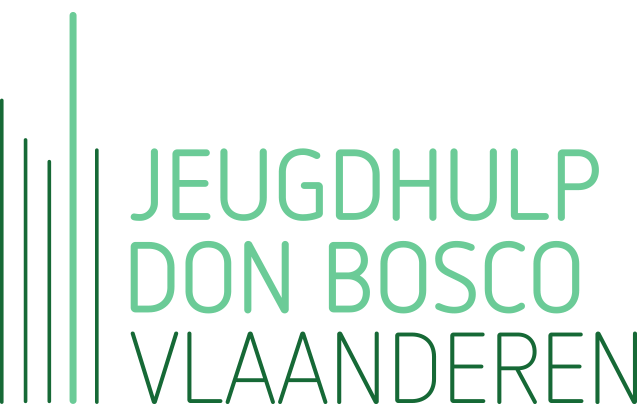 Jeugdhulp Don Bosco Vlaanderen werkt en bouwt in heel Vlaanderen met jongeren aan hun ontwikkeling, welzijn en geluk. Onze aanpak wordt gekenmerkt door dialoog en wederzijds respect en richt zich tot maatschappelijk kwetsbare en gekwetste jongeren en de mensen die hen omringen. VZW Jeugdhulp Don Bosco Vlaanderen organiseert zo met haar 250 werknemers over heel Vlaanderen een divers hulpaanbod voor honderden kinderen en jongeren.  Voor onze teams in Lier en Heist op den Berg zijn we op zoek naar twee deeltijdse contextbegeleiders (0,8 en 0,9 VTE).Functie-inhoud: In Stuw Lier en Heist bieden we dag- en contextbegeleiding aan aan kinderen en hun gezinnen. De zuivere contextbegeleiding richt zich naar 26 gezinnen met kinderen tussen 0 en 18 jaar. De contextbegeleiding in combinatie met dagbegeleiding richt zich naar 18 gezinnen met kinderen tussen 6 en 18 jaar. Als begeleider ondersteun je deze jongeren en hun context tijdens deze trajecten en ondersteun en begeleid je de dagopvang vanuit een pedagogische invalshoek. Je werkt binnen een klein dynamisch team in het centrum van Lier of van Heist-op-den-Berg.Profiel: Je hebt minimaal een bachelordiploma, bij voorkeur in een orthopedagogische richting. Ervaring is niet vereist. Je hebt een rijbewijsJe hebt een duidelijke affiniteit met onze hulpverleningsvisie en kan je vinden in de basishoudingen, missie en visie van Jeugdhulp Don Bosco Vlaanderen.Aanbod:We bieden je een deeltijds contract van bepaalde duur. Het contract in Heist is 0,9 VTE tot eind december 2018. Het contract in Lier is 0,8 VTE tot  eind mei 2019. Indiensttreding voorzien we op korte termijn.Je wordt verloond volgens de geldende barema’s binnen de sector. Anciënniteit kan in rekening gebracht worden volgens de normen van het Agentschap Jongerenwelzijn.Je krijgt ruimte om je te ontplooien en ontwikkelen in een klein en dynamisch team.Interesse?Stuur een mailtje met een uitgebreide motivatie en korte CV uiterlijk op 23 augustus naar luc@stuwlier.be (met vermelding referentie “Sollicitatie Begeleider Stuw”). Extra inlichtingen kan je altijd verkrijgen via Luc De Win op 0498/35.88.04. Meer info over onze werking vind je op www.jeugdhulpdonbosco.be.